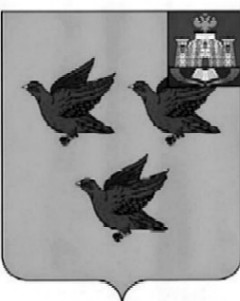 РОССИЙСКАЯ ФЕДЕРАЦИЯОРЛОВСКАЯ ОБЛАСТЬАДМИНИСТРАЦИЯ ГОРОДА ЛИВНЫПОСТАНОВЛЕНИЕ  5 мая 2022 г.                                                                                                         № 327   г. ЛивныО введении ограничений движениятранспортных средств на территориигорода Ливны в связи с проведениемпраздничных мероприятий, посвящённых Дню Победы 9 мая 2022 года.В соответствии с Федеральным законом от 6 октября . № 131-ФЗ "Об общих принципах организации местного самоуправления в Российской Федерации", Федеральным законом от 10 декабря 1995 года № 196-ФЗ «О безопасности дорожного движения», руководствуясь статьей 30 Федерального закона от 8 ноября 2007 года №257-ФЗ "Об автомобильных дорогах и о дорожной деятельности в Российской Федерации и о внесении изменений в отдельные законодательные акты Российской Федерации", постановлением Правительства Орловской области от 29 февраля 2012 года №63 «Об утверждении порядка осуществления временных ограничений или прекращения движения транспортных средств по автомобильным дорогам регионального, межмуниципального и местного значения», в связи с проведением праздничных мероприятий, посвящённых Дню Победы 9 мая 2022 года, в целях создания условий по автотранспортному обслуживанию пассажиров и обеспечения безопасности дорожного движения, администрация города  п о с т а н о в л я е т:1. Прекратить движение транспортных средств 9 мая 2022 года по следующим автомобильным дорогам общего пользования местного значения:            - с 10.45 час. до 11.15 час. - по улице Кирова от проходной площадки №1 АО «ГМС Ливгидромаш» до Т-образного перекрестка по улице Дружбы Народов.2. Рекомендовать начальнику МО МВД РФ «Ливенский» (А.Ю. Поваляеву) обеспечить контроль за соблюдением транспортными средствами введённых ограничений в соответствии с настоящим постановлением.3. Настоящее постановление опубликовать в средствах массовой информации и разместить на сайте администрации города в сети Интернет. 4. Контроль за исполнением настоящего постановления возложить на заместителя главы администрации города по ЖКХ и строительству.Глава города                                                                                      С.А. ТрубицинАверченко О.В.7-15-07Постановление готовил управление культуры, молодежной политики и спорта администрации города ЛивныЗавизировали:Заместитель главы администрации  посоциальным вопросам   	Середа В. Г.	__________		___________					(Ф.И.О.)	             подпись			датаНачальник управлениямолодежной политики и спорта    Анисимов М.В.   _________      ________                                                                   (Ф.И.О.)                 подпись                датаНачальник юридического отдела                                          Ивлева И.В.          _________         ________                                                      (Ф.И.О.)                            подпись                     датаНачальник финансового управления			           Парахина Н.М.      _____________       ________                                                          (Ф.И.О.)                        подпись                            датаНачальник отдела докумен-тационного и хозяйственного обеспечения    			 Кофанова Л.И.       _____________    ________                                                           (Ф.И.О.)                              подпись                 датаРассылка:отдел документационного и хозяйственного обеспечения, управление культуры, молодежной политики и спорта, МКУ г.Ливны «Централизованная бухгалтерия», финансовое управление администрации города Ливны Итого: 4 экз.                                                               Постановка на контроль:							  Середа Виталий ГеннадьевичПостановление подготовлено: Аверченко О.В. – главным специалистом отдела по культуре и искусству управления культуры, молодёжной политики и спорта